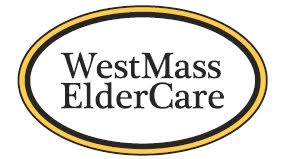 Approved In-Home and Community-Based ServicesWestMass ElderCare, Inc., a private non-profit agency under contract with the Massachusetts Executive Office of Elder Affairs, invites agencies interested in subcontracting for the provision of in-home and community-based services for its elder consumers residing in the following communities, for the period commencing October 1, 2024 – September 30, 2027: Holyoke, Chicopee, South Hadley, Granby, Belchertown, Ware and Ludlow.  Agencies may submit applications for one or more of the following services:Adult Day Health Alzheimer’s Day ProgramAlzheimer’s/Dementia Assessment/Coaching -(formally Habilitation Therapy)Assistive TechnologyBill Payer ServicesBehavioral Health ServicesBill Payer ServicesChore CompanionCompanion TelehealthEmergency Response Products with Fall DetectionEnhanced Technology/Cellular PERSEnvironmental Accessibility AdaptationsElectronic Comfort PetEvidence-Based Education Programs	Financial Consultation ServicesGoal Engagement ProgramsGrocery Shopping & DeliveryHome Based Wandering SystemHome Delivered MealsHome Delivery of Prepackaged Medication	Home Health Services:    -Complex Care Training and Oversight (formally Skilled Nursing)    -Home Health Aide	    -Home Safety/Independence Evaluations     (formally Occupational Therapy)    -Physical Therapy    -Speech TherapyHomemaker/ Personal CareLaundryMedication Reminders Medication Dispensing SystemNutrition Assessment and CounselingOn Call ServicesOrientation and Mobility (O&M)Peer Support    -Supporting Older Adults Remotely (SOAR)    -Certified Older Adult Peer Specialists (COAPS)Personal Emergency Response System (PERS)Representative Payee Services Short Term Skilled Nursing Facility Respite CareShort Term Hospital Based Respite CareShort Term Rest Home Respite CareShort Term Respite/Emergency ShelterShort Term Adult Foster Care Respite CareSupportive Day CareSupportive Home Care AideTranslation and Interpretation ServicesTransitional AssistanceTransportationVision RehabilitationVirtual Communication and Monitoring (VCAM)Wanderer LocatorService in BOLD are eligible for discount 42+ hour, weekend and premium rates